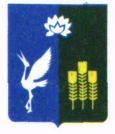 АДМИНИСТРАЦИЯПРОХОРСКОГО СЕЛЬСКОГО ПОСЕЛЕНИЯСПАССКОГО МУНИЦИПАЛЬНОГО РАЙОНА ПРИМОРСКОГО КРАЯПОСТАНОВЛЕНИЕ27 января 2016 года                            с.Прохоры                                                  № 7-паВ соответствии с Федеральным законом от 06 октября 2003 года № 131-ФЗ                  "Об общих принципах организации местного самоуправления в Российской Федерации", руководствуясь Постановлением Правительства РФ от 12 апреля                  2013 года № 329 "О типовой форме трудового договора с руководителем государственного (муниципального) учреждения", постановлением администрации Прохорского сельского поселения от 27 января 2017 года № 6-па «Об оплате труда руководителя и главного бухгалтера бюджетного учреждения Прохорского сельского поселения», руководствуясь Уставом Прохорского сельского поселения, администрация Прохорского сельского поселенияПОСТАНОВЛЯЕТ:1.Утвердить целевые показатели эффективности работы руководителя бюджетного учреждения Прохорского сельского поселения по отраслям (Приложения № 1).2.Утвердить Порядок оценки выполнения целевых показателей эффективности работы руководителя бюджетного учреждения Прохорского сельского поселения, отчет о выполнении целевых показателей (Приложение № 2,3).3.Утвердить состав комиссии по оценке выполнения целевых показателей эффективности работы руководителя бюджетного учреждения Прохорского сельского поселения (Приложение № 4).4.Контроль за исполнением настоящего постановления возложить главного бухгалтера Прохорского сельского поселения.5. Настоящее постановление вступает в силу с 01 января 2017 года. И.о.главы администрации Прохорского сельского поселения                                                                Е.А. Лопатко         Приложение № 1к постановлению администрацииПрохорского сельского поселения от 27 января 2017 года № 7-паПЕРЕЧЕНЬ ЦЕЛЕВЫХ ПОКАЗАТЕЛЕЙ ЭФФЕКТИВНОСТИ РАБОТЫ
 РУКОВОДИТЕЛЯ БЮДЖЕТНОГО УЧРЕЖДЕНИЯ "ИНФОРМАЦИОННО-КУЛЬТУРНЫЙ ЦЕНТР «РАДУГА» ПРОХОРСКОГО СЕЛЬСКОГО ПОСЕЛЕНИЯ.--------------------------------<*> - при выявлении факта сокрытия информации либо недостоверного предоставления информации по какому-либо критерию балл выплаты по данному критерию будет приравнен к 0.Приложение № 2к постановлению администрацииПрохорского сельского поселенияот 27 января 2017 года № 7-паПОРЯДОКОЦЕНКИ ВЫПОЛНЕНИЯ ЦЕЛЕВЫХ ПОКАЗАТЕЛЕЙЭФФЕКТИВНОСТИ РАБОТЫ РУКОВОДИТЕЛЯ БЮДЖЕТНОГОУЧРЕЖДЕНИЯ ПРОХОРСКОГО СЕЛЬСКОГО ПОСЕЛЕНИЯ1. Общие положения1.1. Настоящий Порядок оценки выполнения целевых показателей эффективности работы руководителя бюджетного учреждения Прохорского сельского поселения (далее – Порядок), устанавливает порядок работы комиссии по оценке выполнения целевых показателей деятельности руководителя бюджетного учрежденя (далее - комиссия).1.2. Целевые показатели вводятся в целях увеличения заинтересованности руководителя учреждения в достижении целевых показателей деятельности  учреждения, инициативы при выполнении поставленных учредителем задач, личного вклада руководителя в осуществление основных задач и функций, определенных Уставом учреждения, а также выполнения обязанностей, предусмотренных трудовым договором.2. Порядок оценки выполнения целевых показателей эффективности работы руководителя учреждения2.1. Оценка эффективности и результативности работы руководителя учреждения определяется на основе выполнения утвержденных настоящим постановлением по отраслям целевых показателей эффективности работы руководителя учреждения.2.2. Оценку работы руководителя учреждения на предмет выполнения им целевых показателей эффективности работы ежеквартально осуществляет комиссия, с учетом предоставленных руководителем отчетов о выполнении целевых показателей за отчетный квартал. Отчет о выполнении целевых показателей эффективности работы руководителя учреждения (Приложение № 1 к Порядку) предоставляется в администрацию Прохорского сельского поселения, в срок до 5 числа месяца, следующего за отчетным. К отчету прилагается пояснительная записка, содержащая сведения о причинах, повлиявших на снижение целевых показателей деятельности учреждения. Администрация Прохорского сельского поселения в течение пяти рабочих дней проверяет отчет и направляет на рассмотрение в комиссию.Оценка выполнения целевых показателей ведется путем сравнения фактических показателей с плановыми показателями в соответствии с Приложением № 1 к настоящему Порядку.3. Полномочия комиссии по оценкевыполнения целевых показателей деятельности учреждения3.1. Комиссия состоит из председателя, секретаря и членов комиссии. Председатель комиссии осуществляет общее руководство работой комиссии. При отсутствии председателя комиссии заседание проводит заместитель председателя, при отсутствии секретаря комиссии функции секретаря выполняет член комиссии, назначенный председателем, а в его отсутствие - заместителем председателя.3.2. Заседания комиссии проводятся ежеквартально и оформляются протоколом. Протокол подписывается председателем комиссии и секретарем комиссии.3.3. Комиссия рассматривает представленные руководителем учреждения и согласованные с администрацией Прохорского сельского поселения отчеты о выполнении целевых показателей.Комиссия на основании предоставленных руководителем отчетов определяет степень выполнения целевых показателей за отчетный период. На основании оценки выполнения производится расчет размера стимулирующих выплат.3.4. Комиссия дополнительно имеет право внести предложения по изменению размера стимулирующих выплат руководителю учреждения при выявлении существенных недостатков в деятельности руководителя или руководимого им учреждения, к которым относятся:нарушение Федеральных законов по направлению деятельности учреждения;нарушение Устава учреждения;нарушение Правил внутреннего трудового распорядка;несоблюдение должностной инструкции руководителя учреждения;нарушение коллективного трудового договора;нарушение информационной открытости деятельности учреждения (несвоевременное обновление информации на сайте учреждения, на государственных сайтах: www.bus.gov.ru, www.zakupki.gov.ru и т.д.)3.5. В случае несогласия с размером выплат руководитель учреждения имеет право подать соответствующее заявление в комиссию по оценке выполнения целевых показателей эффективности работы руководителей учреждений Прохорского сельского поселения.3.6. Комиссия принимает решение о размерах выплат персонально по руководителю учреждения.3.7. Размер выплат устанавливается распоряжением администрации Прохорского сельского поселения. Секретарь комиссии готовит проект распоряжения администрации Прохорского сельского поселения о стимулирующих выплатах руководителю учреждения.3.8. Оригиналы отчетных материалов учреждения, протоколы заседания комиссии, распоряжения администрации Прохорского сельского поселения о стимулирующих выплатах руководителю учреждения подлежат хранению в администрации Прохорского сельского поселения.4. Порядок выплат стимулирующего характера4.1. Выплаты стимулирующего характера руководителю производятся ежемесячно на основании распоряжения администрации Прохорского сельского поселения по результатам работы учреждения за квартал.4.2. Контроль за выполнением целевых показателей осуществляет главный специалист администрации Прохорского сельского поселения.Приложение № 3к Порядку оценки выполненияцелевых показателей эффективности работы руководителя бюджетного учреждения Прохорского сельского поселения утвержденному постановлениемадминистрации Прохорскогосельского поселенияот 27 января 2017 года № 7-паОТЧЕТО ВЫПОЛНЕНИИ ЦЕЛЕВЫХ ПОКАЗАТЕЛЕЙ ЭФФЕКТИВНОСТИ РАБОТЫ РУКОВОДИТЕЛЯ _________________________________________________     (наименование учреждения)Руководитель учреждения            __________________/__________________/                                                                                              (подпись)                  (расшифровка подписи)Старший специалистадминистрации Прохорскогосельского поселения                            ______________________/__________________________/                                                                                                (подпись)                      (расшифровка подписи)Приложение № 4к постановлению администрацииПрохорского сельского поселения от 27 января 2017 года № 7-паСОСТАВКОМИССИИ ПО ОЦЕНКЕ ВЫПОЛНЕНИЯ ЦЕЛЕВЫХ ПОКАЗАТЕЛЕЙ ЭФФЕКТИВНОСТИ РАБОТЫ РУКОВОДИТЕЛЯ БЮДЖЕТНОГО УЧРЕЖДЕНИЯ ПРОХОРСКОГО СЕЛЬСКОГО ПОСЕЛЕНИЯОб утверждении Порядка оценки выполнения целевых показателей эффективности работы руководителей бюджетного учрежденияПрохорского сельского поселения№ п/пЦелевые показателиУсловия, критерии эффективностиРезультат оценки в баллах1.Выполнение плановых объемов муниципального задания на оказание муниципальных услуг (работ).Показатель достигнутПоказатель не достигнут10от -5 до -102.Выполнение целевых показателей муниципальной программы.Показатель достигнутПоказатель не достигнут10от -5 до -103.Обеспечение информационной открытости учреждения в соответствии с законодательством РФ и НПА Прохорского сельского поселенияналичие актуализированной информации отсутствие актуализированной информации 10от -5 до -104.Отсутствие обоснованных жалоб со стороны родителей (законных представителей). Показатель достигнутПоказатель не достигнут10от -5 до -105.Соблюдение сроков и порядка предоставления статистической и бухгалтерской отчетности, предоставление качественной оперативной информации, в том числе о средней заработной плате работников учреждения.Показатель достигнутПоказатель не достигнут10от -5 до -106.Отсутствие замечаний органа, являющегося учредителем бюджетного учреждения культуры по целевому и эффективному использованию бюджетных средств учреждения, по использованию имущества, находящегося в управлении учреждения по результатам проверок.Показатель достигнутПоказатель не достигнут10от -1 до -107.Выполнение плана по платным услугам.Показатель достигнутПоказатель не достигнут10от -1 до -108.Реализация маркетинговых проектов в сфере культурно-досуговой деятельности (опросы населения, анкетирование, тестирование и пр.), подкрепленное аналитическим материаломПоказатель достигнутПоказатель не достигнут5от -1 до -59.Соблюдение исполнения Законов РФ, Законов Субъекта РФ и Прохорского сельского поселения. Своевременная разработка проектов нормативных правовых актов.Показатель достигнутПоказатель не достигнут10от -5 до -1010.Участие работников учреждения в краевых и районных фестивалях, конкурсахПоказатель достигнутПоказатель не достигнут10от -1 до -1011.Повышение квалификацииПоказатель достигнутПоказатель не достигнут50ИТОГО: 100N п/пПлановые критерии оценкиФактическое выполнение целевых показателейРазмер выплат в соответствии с фактически выполненными целевыми показателями (%)12341234567891011ИтогоИтогоИтогопредседатель комиссии-  глава администрации Прохорского сельского поселения, заместитель председателя комиссии- главный специалист 2 разряда администрации Прохорского сельского поселения, секретарь комиссии-  ведущий специалист 2 разряда администрации  Прохорского сельского поселения член комиссии -  председатель муниципального комитета Прохорского сельского поселениячлен комиссии -  старший специалист 2 разряда Прохорского сельского поселениячлен комиссии -   депутат  Прохорского сельского поселения